2022March 5, 2022: Dan’s Silver Leaf, Denton, TXMarch 6, 2022: Main Street Crossing, Tomball, TXMarch 8, 2022: Kinzer Performing Arts, Tonkawa, OKMarch 10, 2022: The Church Studio, Tulsa, OKMarch 27, 2022: Avenel Performing Arts Center, Woodbridge, NJMarch 31, 2022: The Bull Run Restaurant, Shirley, MAApril 1, 2022: Jonathan’s Ogunquit, Ogunquit, MEApril 3, 2022 The Sellersville Theater 1894, Sellersville, PAApril 14, 2022 Cohoes Music Hall, Cohoes, NYApril 15, 2022 The Kate, Old Saybrook, CTApril 21, 2022 The Ark, Ann Arbor, MIApril 23, 2022 Memorial Hall, Cincinnati, OHApril 24, 2022 Natalie’s Grandview, Columbus, OHMay 14, 2022 Daryl’s House Club, Pawling, NYMay 27, 2022 Cadogan Hall, London, UKMay 28, 2022 The Stables, Milton Keynes, UKMay 31, 2022 Varieties Theatre, Leeds, UKJune 1, 2022 The Apex, Bury St. Edmonds, UKJune 3, 2022 The Queen’s Hall, Edinburgh UKJune 5, 2022 RNCM, Manchester, UKJune 7, 2022 St. Georges Hall, Bristol, UKJune 8, 2022 Birmingham Town Hall, Birmingham, UKJune 10, 2022 The Pavilion Theatre, Dun Laoghaire, DublinJune 11, 2022 The Pavilion Theatre, Dun Laoghaire, DublinSeptember 22, 2022 City Winery, Nashville, TNSeptember 25, 2022 City Winery, Atlanta, GA2021September 9, 2021: City Winery, Washington DCSeptember 10, 2021: City Winery, Philadelphia, PAOctober 16, 2021: Capitol Theatre, York, PAOctober 17, 2021: State Theatre, State College, PAOctober 23, 2021: 	Kean Stage, Union, NJNovember 12, 2021: Bethel Woods, Bethel, NYNovember 13, 2021: Auburn Public Theater, Auburn, NY2020January 3 & 4: MIM, Phoenix ArizonaJanuary 25, 2020: Francis Marion University PAC, Florence SCJanuary 26: Eddie’s Attic/Decatur, GAFebruary 14, 2020: Knuckleheads/Kansas City, MOFebruary 15, 2020: Iowa Western Community College, Council Bluffs, IAFebruary 19, 2020: Dreyfoos Hall, Raymond F. Kravis Center, West Palm, FLFebruary 21, 2020: Florida Theatre, Ponte Vedra Concert Hall, Ponte Vedra, FL2019 March 21, 2019: The Emerson Center Vero Beach, Florida
March 22, 2019: Eissey Theatre Palm Beach Gardens, Florida
March 24, 2019: City Winery Nashville, Tennessee
March 26, 2019: Ruby Diamond Concert Hall Tallahassee, Florida
March 28, 2019: Capitol Theatre Clearwater, Florida
April 6, 2019: My Father’s Place at the Roslyn Hotel Roslyn, New York
April 11, 2019: City Winery Washington, DC
April 13, 2019: Artisan Guitar Show Harrisburg Pennsylvania
April 26, 2019: McPherson Opera House/McPherson, Kansas
April 27, 2019: Woodstock Opera House/Woodstock, Illinois
May 5, 2019: Rye International Jazz & Blues Festival/St. Mary’s Church, Rye UK May 10, 2019: Brauntex Performing Arts Theatre/New Braunfels, Texas
May 11, 2019: Cailloux Theatre/Kerrville, Texas
May 15, 2019: City Winery/Boston, Massachusetts
May 21, 2019: City Winery/New York, New York
July 27, 2019: The Kate/​Old Saybrook, CT September 20, 2019: Franlkin Theatre, Franklin, TN (GCY)September 21, 2019: The Halloran Center for the Performing Arts, Memphis, TN2018 November 17, 2018: Spire Center for the Performing Arts Plymouth, MA November 16, 2018: Jonathan’s Ogunquit Ogunquit, ME
November 14, 2018: Brewer Performing Arts Center Brewer, ME November 3, 2008: Events Gallery at Bethel Woods Bethel NY October 29, 2018: The Gaslight Theatre St. Louis, MO
October 28, 2018: The Gaslight Theatre St. Louis MO
October 26, 2018: Dosey Doe Coffeehouse, The Woodlands TX
October 25, 2018: One World Theatre, Austin TX
October 20, 2018: Private Event, Las Vegas NV
October 11, 2018: Walton Arts Center, Fayetteville, AR
October 7, 2018: My Father’s Place at the Roslyn Hotel, Roslyn NY
October 6, 2018: The Performing Arts Center at Purchase College, Purchase NY September 22, 2018:​ ​Pepperdine University Center for the Arts Malibu, CA September 15, 2018:​ ​Ravinia Festival Highland Park, IL
August 9, 2018: Hamer Hall Melbourne Melbourne, Australia
August 5, 2018: State Theatre Sydney Sydney, Australia
July 16, 2018: Cape May Stage Cape May, NJ June 26, 2018: Dimitriou’s Jazz Alley Seattle, WA
May 8, 2018: Mitchell Theatre Glasgow, UK
May 6, 2018: Festival Marquee, Custom House Square Belfast, Ireland May 4, 2018: Roundhouse In the Round Series London, England
April 29, 2018: The Ark Ann Arbor, MI
April 28, 2018: Nighttown Cleveland Heights, OH
April 27, 2018: Nighttown Cleveland Heights, OH
April 23, 2018: Oklahoma City Community College Oklahoma City, OK April 21, 2018: Texas Tunes Concert Lewisville, TX
April 14, 2018: Thrasher Opera House Green Lake, WI
April 13, 2018: City Winery Chicago, IL
April 12, 2018: The Pabst Theatre Milwaukee, WI
March 24, 2018: Cutting Room New York, NY
March 22, 2018: Infinity Hall Hartford, CT
March 20, 2018:​ ​Katharine Hepburn Cultural Arts Center Old Saybrook, CT January 1, 2018: Cape Symphony Hyannis, MANovemb 2017 January 27 2018:​ ​Fairfield Community Arts Center Fairfield, OH
January 26, 2018: Lancaster Grand Theater Lancaster, KY
January 24, 2018: Crest Theater at Old School Square Delray Beach, FL November 18 2017:​ ​Palace Theatre Syracuse, NY
November 11, 2017: The Cutting Room New York, NY
November 3, 2017: Daryl’s House Club Pawling, NY
November 2, 2017: Katherine Hepburn Cultural Arts Center (The Kate) Old Saybrook, CT
October 27, 2017: Carlos Alvarez Studio Theater San Antonio, TX
October 26, 2017: One World Theatre Austin, TX
October 14, 2017: Bartlesville Community CenterBartlesville, OK
October 7, 2017: Grand 1894 Opera HouseGalveston, TX
October 6, 2017: The Kessler TheaterDallas, TX
September 30, 2017: St. James Church Piccadilly| London, UK
September 28, 2017: BBC Maida Vale Studios| London, England September 23, 2017: The Dakota Jazz Club| Minneapolis, MN
September 21, 2017: Eddie's Attic| Decatur, GA 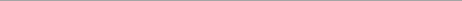 September 20, 2017: Lecture/ Booksigning | Jimmy Carter Presidential Library | Atlanta, GA
July 22, 2017: Levitt Pavilion Pasadena| Pasadena, CA
July 21, 2017: AMSD Concerts at Sweetwater Union High School| National City/San Diego, CA July 19, 2017: Liberty Hall at Lawrence Public Library| Lawrence, KS July 1, 2017: State Theatre| Perth, Australia
June 29, 2017: City Recital Hall| Sydney, Australia
June 27, 2017: Melbourne Recital Hall| Melbourne Australia June 24, 2017: Powerhouse Theatre| Brisbane, Australia
May 20, 2017: City Winery | Nashville, TN
May 10, 2017: Full Circle Bookstore | Oklahoma City, OK - book signing
May 3, 2017: Carnegie Hall - A Celebration of the Music of Jimmy Webb: The Cake and the Rain | New York, NY
April 29, 2017: Country Music Hall of Fame | Nashville, TN - book signing and performance
April 26, 2017: The Grammy Museum | Los Angeles, CA - Book signing and performance
April 24, 2017: IDL Ballroom | Tulsa OK - Book signing and performance
April 22, 2017: Jay and Linda Grunin Center for the Arts | Ocean County College | Toms River, NJ
April 20, 2017: Community Christian Church, Naperville, IL - Book Signing and Performance
April 19, 2017: Book Revue, Huntington NY - Book Signing and Performance April 17, 2017: Barnes & Noble Union Square NY - Book Signing and Performance
April 8, 2017: Kirtland Center for the Performing Arts | Roscommon, MI
April 1, 2017: Stefanie H Weill Center for the Performing Arts | Sheboygan, WI March 26, 2017: Music Box Supper Club | Cleveland, Ohio
March 25, 2017: Macomb Center for the Performing Arts | Clinton Township, MI March 18, 2017: The Colonial Theatre | Pittsfield, MA
March 10, 2017: Eddie's Attic | Decatur, GA
March 4, 2017: The Lensic Performing Arts Center | Santa Fe, NM
March 2, 2017: The Musician Instrument Museum - MIM | Phoenix, AZ
March 1, 2017: The Musician Instrument Museum - MIM | Phoenix, AZ February 25, 2017: Madison Theater at Molloy College | Rockville Centre, NY February 4, 2017: Carriage House Theatre at Montalvo Arts Center | Saratoga, CA
February 2, 2017: Columbia Theatre for the Performing Arts | Longview, WA February 1, 2017: Dimitriou's Jazz Alley | Seattle, WA January 31, 2017: Dimitriou's Jazz Alley | Seattle, WA 2016: November 22, 2016:​ ​Angelina Arts Alliance Performing Arts Series | Lufkin, TX November 19, 2016:​ ​City Winery Atlanta | Atlanta, GA
November 12, 2016:​ ​Stanly County Agri-Civic Center | Albemarle, NC November 10, 2016:​ ​Odell Williamson Auditorium at Brunswick Community College | Bolivia, NC November 4, 2016:​ ​Musikfest Cafe | Bethlehem, PA
November 3, 2016: AMP/Strathmore | North Bethesda, MD
October 26, 2016:​ ​Limerick, Ireland | Lime Tree Theatre | Richard Harris Film Festival
October 24, 2016:​ ​Bowling Green, KY | Southern Kentucky Performing Arts Center (SkyPac)
September 23, 2016:​ ​London, UK | Metropolis Studios
September 21, 2016:​ ​The Stables, UK | Milton Keynes
September 20, 2016:​ ​Bury St. Edmunds, UK | Apex
September 18, 2016: Dublin, IR| National Concert Hall
September 16, 2016: Glasgow, UK | Royal Concert Hall
September 14, 2016: Dunfermline, UK | Carnegie Hall
September 12, 2016: Manchester, UK | Royal Northern College of Music September 11, 2016: London, UK | Cadogan Hall
September 9, 2016: Stroud, United Kingdom | Streamed Show Live from The Convent
August 22, 2016: Ann Arbor, MI | The Ark
August 19, 2016: Helsinki, Finland | Helsinki Festival
July 29, 2016: Ann Arbor, MI | The Ark
July 28, 2016: Lakeside, OH | Lakeside Chautauqua - Hoover Auditorium July 9, 2016: Los Angeles, CA | Levitt Pavilion, MacArthur Park
July 8, 2016: National City, CA | AMSD Concerts at Sweetwater Union High School June 18, 2016: Highland Springs, CA | Hernrico Theater
June 12, 2016: Chicago, IL | City Winery - Chicago
June 11, 2016: Green Lake, WI | Thrasher Opera House
June 10, 2016: Minneapolis, MN | The Dakota Jazz Club & Restaurant May 3, 2016: Nashville, TN | City Winery May 1, 2016: Austin, TX | One World Theatre
April 29, 2016: Houston, TX | MATCH - Midtown Arts & Theater Center
April 28, 2016: Dallas, TX | The Kessler Theater
April 24, 2016: Annapolis, MD | Rams Head Onstage
April 23, 2016: Reading, PA | Miller Center for the Arts
April 21, 2016: Alexandria, VA | The Birchmere
April 15, 2016: Ossining, NY | Budarz Theatre at the Ossining Public Library April 8: 2016: Torrance, CA | Torrance Cultural Arts Center
April 6, 2016: Boise, ID | Sapphire Room at the Riverside Hotel
February 25, 2016: Richmond, KY | EKU Center for the Arts
February 24, 2016: Cincinnati, OH | 20th Century Theatre
February 23, 2016: Decatur, GA | Eddie's Attic
February 6: 2016: Charlotte, NC | Blumenthal Performing Arts, McGlohan Theatre
February 5, 2016: High Point, NC | High Point Theatre 2015: November 28, 2015: Chatham Township, NJ | Sanctuary Concerts, Presbyterian Church of Chatham Township
November 22, 2015: Lockport, MA | Rockport Music/ Shalin Liu Performing Arts Center November 21, 2015: Ridgefield, CT | The Ridgefield Playhouse
November 20, 2015: Shirley, MA | Bull Run Concert Series, Bull Run Restaurant November 9, 2015: Tahlequagh, OK | Northeastern State University Center for the Performing Arts
November 7, 2015: Little Rock, AR | Ron Robinson Theatre
November 5, 2015: Denton, TX | Dan's Silver Leaf
October 24, 2015: Beacon, NY | Town Crier Cafe
October 23, 2015: New York, NY | The Cutting Room
October 16, 2015: Phoenix, AZ | MIM Must Theatre Museum
October 14, 2015: Phoenix, AZ | MIM Must Theatre Museum October 13, 2015: Green Valley, AZ | Green Valley Recreation West Center September 25, 2015: Chickasasha, OK | University of Science and Arts of Oklahoma
September 12, 2015: Nashville, TN | City Winery September 8, 2015: Decatur, GA | Eddie's Attic
August 1, 2015: White Mills, PA | Dorflinger-Suydam Wildlife Sanctuary, Wildflower Music Festival
July 3, 2015: Orilia, Ontario, Canada | Mariposa Folk Festival
June 5, 2015: Dover, DE | Schwartz Center for the Arts - The Glen Campbell Years
June 4, 2015: Baltimore, MD | Germanos
May 16, 2015: Delray Beach, FL | The Arts Garage
May 15, 2015: Delray Beach, FL | The Arts Garage
May 10, 2015: Oklahoma City, OK | The Blue Door
May 9, 2015: Oklahoma City, OK | The Blue Door
May 8, 2015: Oklahoma City, OK | The Blue Door
April 25, 2015: Deactur, GA | Eddie's Attic
April 24, 2015: Newberry, SC | Newberry Opera House with Karla Bonoff
April 23, 2015: Durham, NC | The Carolina Theatre with Karla Bonoff
April 18, 2015: London UK | Cadogan Hall
April 17, 2015: Wimborne Minister, Dorset, UK | Tivoli Theatre
April 15, 2015: St. Albans, Herts, UK | Alban Arena
April 14, 2015: Bury St Edmunds, UK | Apex
April 12, 2015: Frankwell Ouay, Shewbury, UK | Theatre Severn
April 11, 2015: Wavendon, Milton Keynes UK | Stables
April 9, 2015: The Northern Quarter, Manchester UK | Band on the Wall
April 8, 2015: Durham, UK | Gala Theatre
April 7, 2015: Leeds UK | City Varieties Music Hall
March 28: The Iron Horse | Northampton, MA
Marcy 27, 2015:Old Saybrook, CT | The Katherine Hepburn Cultural Arts Center March 26, 2015: New Bedford, MA | The Zeiteron Performing Arts Center
March 24: City Winery | New York, NY
March 13, 2015: YMCA Boulton Center for the Performing Arts | Bayshore, NY March 7, 2015: Music Box Supper Club | Cleveland, OH
March 6, 2015: The Ark | Ann Arbor, MI
March 5, 2015: Space | Evanston, IL February 15, 2015: Hugh's Room | Toronto, Ontario
February 11, 2015: Dimitriou's Jazz Alley | Seattle, WA
February 10, 2015: Dimitriou's Jazz Alley | Seattle, WA
January 14, 2015: Raymond F. Kravis Center | West Palm Beach, FL 2014: November 9, 2014: One World Theatre | Austin, TX
November 7, 2014: University of Central Oklahoma, Mitchell Hall | Edmond, OK November 3, 2014: City Winery, New York, NY
October 17, 2014: The Sellersville Theatre
October 11, 2014: Port Washington, NY
June 28, 2014: Huntington Arts Festival | Chapin Rainbow Stage - Huntington, NY
June 21, 2014: John Anson Ford Amphitheatre | Hollywood, CA | Benefit for New Horizons for Individuals with Special Needs
With Johnny Rivers
June 16, 2014: Sapphire Room at the Riverside Hotel | Boise, ID
June 14-15, 2014: The Egyptian Theatre | Park City, UT
June 7, 2014: Lobero Theatre | Santa Barbara, CA
May 17, 2014: Liberty Theater | Astoria, OR | With Karla Bonoff
May 15, 2014: Mount Baker Theatre } Bellingham WA | With Karla Bonoff
May 13, 2014: Aladdin Theatre, Portland, OR -- with Karla Bonoff
May 11, 2014: Tower Theatre, | Bend, OR - with Karla Bonoff
May 9, 2014: The Sooner Theater | Norman, OK
May 3, 2014: The Woody Guthrie Center's Guthrie Green | Tulsa, OK
April 19, 2014: The Arts Garage | Delray Beach, FL
April 11, 12, 13, 2014: Segerstrom Center for the Arts | Costa Mesa, CA | With Maureen McGovern
March 22, 2014: Manship Theatre at Shaw Center for the Arts | Red Dragon Songwriter Series | Baton Rouge, LA
March 19, 2014: Bentley University Bowles Performing Arts Series | Waltham, MA
March 7, 2014: Iridium Jazz Club | New York, NY
March 6, 2014: Iridium Jazz Club | New York, NY
March 1, 2014: Clover School District Auditorium | Clover, SC
January 27, 2014: Thalian Hall for the Performing Arts | Wilmington, NC January 24, 2014: Stephen J Buck Memorial Theater | New Hope, PA January 15, 2014: Saban Theatre | Beverly Hills, CA | With Johnny Rivers January 10, 2014: Strand Center for the Arts | Lakewood, NJ 2013: December 7, 2013: Towne Crier Cafe | Beacon, NY
November 15, 2013: Green Lake, WI | Thrasher Opera House with special guest, Robin Spielberg
November 14, 2013: Minneapolis, MN | The Dakota with special guest, Robin Spielberg
November 9, 2013: Toronto, ON | Hugh's Room
November 3, 2013: London, England | Under the Bridge
October 19, 2013: Galloway, NJ | Stockton Performing Arts Center
October 18, 2013: Montclair, NJ | Outpost in the Burbs
October 13, 2013: Oklahoma City, OK | The Blue Door
October 12, 2013: Oklahoma City, OK | The Blue Door
Occtober 11, 2013: Chicago, IL | City Winery
September 26, 2013:Okoboji, IA | Lauridsen Performing Arts Center
September 21, 2013: New York, NY | The Cutting Room
September 15, 2013: Dallas, TX | The Kessler Theater
September 13, 2013: The Woodlands, TX | Dosey Doe Coffeehouse
September 12, 2013: Austin, TX | One World Theater
July 21, 2013: Boothbay Harbor, ME } Opera House at Boothbay Harbor
July 20, 2013: Great Barrington, MA | Guthrie Center
July 19, 2013: Great Barrington, MA | Guthrie Center
July 16, 2013: Baltimore, MD | Germanos
July 14, 2013: Private Event
June 28, 2013: New York, NY | The Cutting Room
June 15, 2013: MacArthur Park, Los Angeles | Levitt Pavilion
June 8, 2013: Bay Shore, NY | YMCA Boulton Center for the Performing Arts May 17, 2013: Oklahoma City, OK | The Blue Door
May 16, 2013: Oklahoma City, OK | The Blue Door
March 26, 2013: Oklahoma City, OK | OCCC Bruce Owen Theater
March 23, 2013: McPherson, KS | McPherson Opera House Company
March 22, 2013: Kansas City, MO | Knuckleheads
March 16, 2013: Duluth, GA | Red Clay Theatre March 15, 2013: Asheville, NC | Diana Wortham Theater at Pack Place March 14, 2013: Elon, NC | Whitley Auditorium @ Elon University
March 2, 2013: Larchmont, NY | Watercolor Cafe
February 22, 2013: West Hartford, CT | Saint Joseph College Carol Autorino Center/Hoffman Auditorium February 17, 2013: Tokyo, Japan|Tokyo Midtown Garden Terrace February 16, 2013: Tokyo, Japan|Tokyo Midtown Garden Terrace February 14, 2013: Osaka, Japan|Herbis Plaza Ent
February 13, 2013: Osaka, Japan| Herbis Plaza Ent February 2, 2013: Phoenix, AZ | MIM - The Musical Instrument Museum February 1, 2013: Phoenix, AZ | MIM - The Musical Instrument Museum January 29, 2013: Green Valley, AZ | Green Valley Recreation Inc. January 26, 2013: Artesia, NM | Ocotille Performing Arts Center 2012: December 15, 2012: Wayne, NJ| } Shea Auditorium William Patterson University December 9, 2012: Glenside, PA | Keswick Theatre | Special Guest Billing w/Judy Collins
December 8, 2012: Englewood, NJ | Bergen Performing Arts Center | Special Guest Billing w/Judy Collins December 7, 2012: Tarrytown, NY | Tarrytown Music Hall « Special Guest Billing w/Judy Collins
December 6, 2012: Troy, NY | Troy Savings Bank Music Hall« Special Guest Billing w/Judy Collins November 15, 2012: Boston, MA | Museum of Fine Arts | (Lecture & Performance)
November 14, 2012: Boston, MA | Museum of Fine Arts | (Lecture & Performance) November 10, 2012: Toronto, ON | Hugh's Room
November 4, 2012: Burns, TN - Montgomery Bell State Park Conference Center - (Private Show)
November 3, 2012: Bartlett, TN - Bartlett Performing Arts & Conference Center October 27, 2012: Arroyo Grande, CA - Clark Center for the Performing Arts October 13, 2012: Old Saybrook, CT - The Katherine Hepburn Cultural Arts Center
October 6, 2012: Pawling, NY - Town Crier Cafe October 4, 2012: Wisconsin Rapids, WI - McMillan Memorial Library
October 2, 2012: Minneapolis, MN - The Dakota Jazz Club & Restaurant September 22, 2012: Vail, CO - Gerald Ford Theater
September 15, 2012: Dallas, TX - The Kessler Theater
September 14, 2012: Nacodoches,TX - Stephen F. Austin State University August 26, 2012: Great Barrington, MA - The Mahaiwe Theatre
July 21, 2012: Evanston, IL - S.P.A.C.E.
June 30, 2012: Green Lake, WI - Thrasher Opera House
June 20, 2012: New York, NY - Rubin Museum of Art/Naked Soul Series
June 16, 2012: Old Westbury, NY - Jimmy Webb with the Nassau Pops Symphony
June 2, 2012: New Paltz, NY- Julien J. Studley Theater
May 4, 2012: Jersey City, NJ - Brennan Coffeehouse Series
April 1, 2012: Mahwah, NJ - Berrie Center for Performing & Visual Arts
March 31, 2012: Bay Shore, NY - YMCA Boulton Center for the Performing Arts March 10, 2012:Fairfield, OH - Fairfield Community Arts Center - (Benefit Concert)
March 9, 2012: Akron, OH - Tangier - Cabaret Room
March 4, 2012: Larchmont, NY - Watercolor Cafe
February 25, 2012: Chatham, NJ - The Sanctuary Concerts - Presbyterian Church Of Chatham
February 19, 2012: The Woodlands, TX - Dosey Doe
February 10, 2012: Kansas City, MO - Knuckleheads
January 27, 2012: Annapolis, MD - Rams Head On Stage
January 21, 2012: Cincinnati, OH - St. Xavier Performance Center
January 20, 2012: Chicago, IL - Old Town School of Folk Music
January 13, 2012: Shirley, MA - The Bull Run
January 6, 2012: New York, NY - Iridium Jazz Club 2011: December 19, 2011: New York, NY - 92nd Street Y (Jimmy Webb live interview) December 10, 2011: Pawling, NY - Town Crier Cafe
December 3, 2011: Homer, NY - Center for the Arts of Homer
November 29, 2011: Nashville, TN - Grand Ole Opry November 19, 2011: Oklahoma City, OK - The Blue Door November 18, 2011: Oklahoma City, OK - The Blue Door November 10, 2011: Asbury Park, NJ - Tim McLoone’s Supper Club November 5, 2011: Albany, NY - WAMC Performing Arts Studio October 15, 2011: Toronto, Candada - Hugh's Room
September 30, 2011: Box Canyon, CA - Casa Candela September 28, 2011: Santa Cruz, CA - Kuumbwa Jazz Center
September 27, 2011: Livermore, CA Livermore Valley Performing Arts Center - Bankhead Theater
September 25, 2011: Sparks, NV- The Great Basin Brewing Company
August 22, 2011: Alexandria, VA - The Birchmere
August 7, 2011: Larchmont, NY - Watercolor Cafe
August 4, 2011: New York, NY - Feinstein's Lowes at the Regency
August 3, 2011: New York, NY - Feinstein's Lowes at the Regency
July 30, 2011: Jim Thorpe, PA - Mauch Chunk Opera House
July 28, 2011: Fairfield, CT - Fairfield Theatre - Stage One
July 23, 2011: Brownfield, Maine - The Stone Mountain Arts Center
July 9, 2011: Byron Bay, Australia- Community
July 7, 2011: Sutherland Shire, Australia - Sutherland Entertainment Centre July 6, 2011: Canberra, Australia - Street Theatre
July 3: Hepburn Springs, Australia- The Palais
July 2: Meeniyan, Australia - Town Hall
July 1: Melbourne Australia - Recital Centre
June 28, 2011: Perth Austrailia -Fly By Night
June 25, 2011: Adelaide, Australia - The Adelaide Cabaret Festival Dunstan Playhouse
June 24, 2011: Adelaide, Australia - The Adelaide Cabaret Festival Dunstan Playhouse
June 22, 2011: Sydeny, AU - The Basement
June 9, 2011: Norfolk CT - Infinity Hall June 9, 2011: Norfolk CT - Infinity Hall June 4, 2011: Carmel IN - The Center for the Performing Arts
May 28, 2011: Port Jefferson, NY First United Methodist Church
April 30, 2011: Marion, IA Campbell Steele Gallery
April 29, 2011: Marion, IA Campbell Steele Gallery
April 11, 2011 :Baltimore, MD - Germanos
January 9, 2011: Phildelphia, PA - World Cafe Live
January 14, 2011: Los Angeles, CA - Lago
January 16, 2011: Berkely, CA - The Freight and Salvage January 22, 2011: Buffalo, NY - Tralf Music Hall
January 29, 2011: Port Washington NY - Landmark on Main Street
February 2, 2011: Bristol UK - St. Georges
February 3, 2011: UK Leicester - Y Theatre
February 5, 2011: UK Brighton - St. Mary's Church
February 6, 2011: UK Cambridge - Junction 2
February 7, 2011: UK London - QEH
February 9, 2011: UK Sheffield - Memorial Hall
February 10, 2011: UK Norwich - Arts Center
February 12, 2011: UK Glasgow - Oran Mor
February 14, 2011: Dublin, IR - Sugar Club
February 19, 2011: Brighton UK - St. Mary's Church
February 21, 2011: Cambridge UK - The Junction 2
March 5, 2011: Evanston, IL - Space
March 17, 2011: St. Louis MO - The Kranzenberg Arts Center
March 18, 2011: St. Louis MO - The Kranzenberg Arts Center
March 19, 2011: St. Louis MO - The Kranzenberg Arts Center
March 20, 2011: Innsbrook, MO - The Aspen Room at the Innsbrook Conference Center 2010: January 30, 2010: Chicago IL - Lincoln Hall
February 26, 2010: Oklahoma City, OK - The Blue Door
February 27, 2010: Oklahoma City, OK - The Blue Door
March 11, 2010: Wimberly, TX- Blue Rock Studio
March 20, 2010: Kansas City MO - Knuckleheads
March 26, 2010: Oklahoma City OK - The Blue Door
March 27, 2010: Oklahoma City OK - The Blue Door
April 10, 2010: San Diego, CA - AMSC Concerts
April 18, 2010: Larchmont, NY - Watercolor Cafe
May 14, 2010: Berkeley, CA Freight & Salvage
May 15, 2010: Napa, CA - Napa Valley Opera House
May 21, 2010: Los Angeles, CA - GRAMMY Museum Sound Stage June 17, 2010: Chattanooga, TN - Riverbend Festival
June 25, 2010: Ogunquit ME - Jonathan's Restaurant
June 26, 2010: Norfolk, VA - Infinity Music Hall & Bistro July 7, 2010: Deal Park, NJ - Axelrod Performing Arts Center July 8, 2010: Margate NJ - Atlantic County JCC
July 14, 2010: New York, NY - River to River Festival
July 30, 2010: Great Barrington MA - The Guthrie Center July 31, 2010: Great Barrington MA - The Guthrie Center August 31, 2010: Seattle WA - The Triple Door September 11, 2010: Nashville TN - Ford Theatre
September 19, 2010: Baltimore, MD - Germano's Trattoria and Cabaret September 25, 2010: Austin TX - Cactus Cafe
September 30, 2010: New York - NY Iridium Jazz Club
October 2, 2010: Toronto, ON - Hugh's Room
October 9, 2010: Old Saybrook CT - Katherine Hepburn Cultural Arts Center October 17, 2010: San Diego CA - Anthology
October 24, 2010: St. Paul MN - The Dakota Bar & Grill
October 31, 2010: Buckhannon, WV - Virginia Thomas Law Center for Performing Arts
November 5, 2010: Green Lake WI - Thrasher Opera Center
November 12, 2010: Houston TX - Dosey Doe
November 14, 2010: Oklahoma City, OK - The Blue Door
November 15, 2010: Oklahoma City, OK - The Blue Door
November 20, 2010: Santa Fe, NM - Lensic Performing Arts Center December 4, 2010: Natick, MA - The Center for the Arts in Natick
December 12, 2010: Deacatur, GA - Presser Hall at Agnes Scott Collee December 17, 2010: Northampton, MA - Iron Horse Music Hall 2009: January 10, 2009: New York, NY -The Cutting Room
January 30, 2009: Chicago IL - Lincoln Hall
March 21, 2009: Austin TX - Prague
May 15, 2009: Oklahoma City, OK - The Blue Door
May 16, 2009: Oklahoma City, OK - The Blue Door
July 10, 2009: Cleveland OH - Beachland Ballrooom
July 22, 2009: New York, NY - Feinstein's at the Loews Regency July 29, 2009: New York, NY - Feinstein's at the Loews Regency August 5, 2009: New York, NY - Feinstein's at the Loews Regency August 12, 2009: New York, NY - Feinstein's at the Loews Regency November 1, 2009: Brighton UK - Brighton Dome
November 2, 2009: Manchester UK - Manchester Bridgewater Hall November 3, 2009: Bristol UK - Colston Hall
November 5, 2009: Gateshead UK - The Sage Gateshead November 6, 2009: Edinburgh UK - Queens Hall
November 8, 2009: Birmingham UK - Symphony Hall
November 9, 2009: London UK, Lyceum Theatre
November 11, 2009: Nottingham UK - Royal Concert Hall November 12, 2009: Leeds UK - Leeds Academy
December 5, 2009: Elmer NJ - Appel Farm Arts & Music Center 2008: January 10, 2009: New York, NY - The Cutting Room October 4, 2008: New York, NY - The Cutting Room October 18, 2008: Chicago IL - Schuba's Tavern November 8, 2008: New York, NY - The Cutting Room December 5, 2008: Montclair, NJ - Outpost in the Burbs December 6, 2008: New Orleans, LA - House of Blues 2007: June 9, 2009: Bartlesville OK - Bartlesville Community Center June 10, 2007: Oklahoma OK - The Blue Door
June 11, 2007: Oklahoma OK - The Blue Door
June 13, 2007: Austin TX - Cactus Cafe July 21, 2007: Nashville TN - Belcourt Theatre
August 18, 2007: Planting Fields, NY - Fota Pavillion September 7, 2007: Kansas CIty MO - Starlight Theatre September 15, 2007: Enid, OK - Chilsholm Trail Expo Center September 28, 2007: Dallas TX - Poor David's Pub
November 12, 2007: Alva OK - Herod Hall Auditorium December 1, 2007: Natick MA - The Center for the Arts in Natik 2003: March 21, 2003: New York, NY - Feinsteins at the Regency 1998: March 16, 1998: London UK - Jazz Cafe 1997
March 13, 1997: Austin TX - Driskill Ballroom 